Місцеві вибори 25 жовтня 2020 рокуЖИТОМИРСЬКА РАЙОННА ТЕРИТОРІАЛЬНА ВИБОРЧА КОМІСІЯ ЖИТОМИРСЬКОГО РАЙОНУ ЖИТОМИРСЬКОЇ ОБЛАСТІ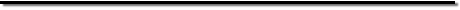 ПОСТАНОВА     Про реєстрацію кандидатів у депутати Житомирської районної ради, включених до єдиного та територіальних виборчих списків Житомирської обласної організації політичної партії «НАШ КРАЙ».    До Житомирської районної територіальної виборчої комісії «23» вересня 2020 року надійшли  документи для реєстрації депутатів Житомирської обласної організації політичної партії «НАШ КРАЙ», висунутих на конференції «16» вересня 2020 року.     Розглянувши зазначені документи, Житомирська районна територіальна виборча комісія встановила їх відповідність вимогам Виборчого кодексу України.     Враховуючи викладене, відповідно до статей 10, 11, пункту 4 частини другої статті 206, частини другої статті 216, частини першої, другої, четвертої статті 217, статей 218, 219, частин першої, четвертої статті 222, статті 225, частин першої, другої, шостої – восьмої статті 227 Виборчого кодексу України, керуючись статтями 36, 37 Виборчого кодексу України, постановою Центральної виборчої комісії від «10» серпня 2020 року №173 та від «25» серпня 2020 року №200, Житомирська районна територіальна виборча комісія Житомирського району Житомирської області постановляє:1. Зареєструвати кандидатів у депутати Житомирської районної ради, включених до єдиного та всіх територіальних виборчих списків Житомирської обласної організації політичної партії «НАШ КРАЙ» на місцевих виборах «25» жовтня 2020 року згідно додатку.2. Копію цієї постанови та посвідчення відповідних кандидатів у депутати Житомирської районної ради, у встановлених формах, видати представнику цієї партій.3. Цю постанову оприлюднити на офіційному веб-сайті.4. Відомості про зареєстрованих кандидатів у депутати Житомирської районної ради надати відповідному органу ведення Державного реєстру виборців для подальшого надсилання Центральній виборчій комісії.Додаток 1до постанови  Житомирської районної територіальної виборчої комісії №13 від 25 вересня 2020 року ЄДИНИЙ ВИБОРЧИЙ СПИСОК кандидатів у депутати Житомирської районної ради Житомирської областівисунутих Житомирською обласною організацією політичної партії «Наш край»«25» вересня 2020 рокум. Житомир № 13Голова Житомирської районної територіальної виборчої комісії                                   В.П. КОЛОКОЛЬЦЕВАСекретар Житомирської районної територіальної виборчої комісії                                   Д.Г. КАРПЕЛЬОВАПорядковий номер кандидата в єдиному виборчому спискуПрізвище, власне ім’я 
(усі власні імена), 
по батькові 
(за наявності)Число,
місяць, рік народження(чч.мм.рррр.)ГромадянствоОсвітаПосада 
(заняття)Місце роботи ПартійністьВідомості про наявність чи відсутністьсудимості Відомості про наявність чи відсутність представницького мандатаНомер територіального виборчого округу, до якого віднесено кандидатаПорядковий номер кандидата у відповідному територіальному виборчому списку 1Кондратюк  Олександр Павлович23.02.1965Громадянин УкраїниВищаГоловаРоманівська районна рада Житомирської областіБезпартійнийСудимість відсутняДепутат Романівської районної ради Житомирської областіПерший кандидат Перший кандидат 2Подік Анатолій Олександрович11.06.1956ГромадянинУкраїниСередня-спеціальнаФізична особа-підприємецьФізична особа-підприємецьБезпартійнийСудимість відсутняДепутат Житомирської обласної ради 413Волинець Леонід Петрович14.03.1972ГромадянинУкраїниВищаГоловний лісничий Дочірнє підприємство «Романівський лісгосп АПК»Житомирської областіБезпартійнийСудимість відсутняПредставницький мандат відсутній424Гринчук Любов Анатоліївна02.12.1966ГромадянкаУкраїниПрофесійно-технічнаСільський головаКамінська сільська рада Романівського району Житомирської областіБезпартійнаСудимість відсутняПредставницький мандат відсутній145Фагоцист Любов Зіновіївна02.03.1963ГромадянкаУкраїниПрофесійно-технічнаСтарша медична сестраКНП «Романівська лікарня» Житомирської областіБезпартійнаСудимість відсутняПредставницький мандат відсутній156Смірнов Олег Володимиро-вич05.10.1983ГромадянинУкраїниВищаМашиніст автокранаДП «Романівський лісгосп АПК» Житомирської областіБезпартійнийСудимість відсутняПредставницький мандат відсутній127Ходюк Василь Іванович14.08.1967ГромадянинУкраїниВищаЗаступник голови РДАРоманівська районна державна адміністрація Житомирської області Член політичної партії «Наш край»Судимість відсутняДепутат Романівської районної ради Житомирської області 218Кравчук Олександр Володимирович26.02.1979ГромадянинУкраїниВищаЗаступник генерального директора Товариство з обмеженою відповідальністю «ВІВАД-09» Житомирської областіБезпартійнийСудимість відсутняДепутат Романівської селищної ради Житомирської області 229Скакун Ірина Вікторівна11.06.1962ГромадянкаУкраїниВищаНачальник відділу архітекту-ри, ЖКГРоманівська районна державна адміністрація Житомирської областіБезпартійнаСудимість відсутняПредставницький мандат відсутній2310Осика Мирослава  Олександрівна02.12.1983ГромадянкаУкраїниВищаВчительКостянтинівська ЗОШ І-ІІІ ст. Житомирської областіБезпартійнаСудимість відсутняПредставницький мандат відсутній2411Митнік Владислав Вікторович21.09.1977ГромадянинУкраїниВищаНачальник сектору10-й територіальний вузок урядового зв’язку  Житомирського району Житомирської областіБезпартійнийСудимість відсутняПредставницький мандат відсутній3112Цмох Василь Олександрович25.09.1962ГромадянинУкраїниВищаДиректор школиОльшанська ЗОШ І-ІІІ ст. Житомирської областіБезпартійнийСудимість відсутняПредставницький мандат відсутній3213Філіпович Олександр Петрович02.08.1982ГромадянинУкраїниВищаФізична особа підприємецьФізична особа підприємецьБезпартійнийСудимість відсутняПредставницький мандат відсутній3314Муравська Катерина Володимирівна28.11.1982ГромадянкаУкраїниВищаЗавідувачДНЗКУ «Романівський дошкільний навчальний заклад «Ромашка» Романівської сільської ради  Житомирського району Житомирської областіБезпартійнаСудимість відсутняПредставницький мандат відсутній3415Колотюк Інна Яківна29.11.1984Громадянка УкраїниВищаДиректор школиВрублівська загальна освітня школа І-ІІІ ст. Житомирської областіБезпартійнаСудимість відсутняПредставницький мандат відсутній2516Шевцов Олег Анатолійович09.10.1964ГромадянинУкраїниВищаЗавідуючий екскурсійно-краєзнавчим відділом КЗПО «Обласний центр туризму, краєзнавства, учнівської молоді Житомирської обласної радиЧлен політичної партії «Наш Край»Судимість відсутняПредставницький мандат відсутній3617Подолянко Михайло Петрович12.10.1959ГромадянинУкраїниВищаПенсіонерПенсіонерЧлен політичної партії «Наш КрайСудимість відсутняДепутат Селянщинської сільської ради Черняхівського району Житомирської області3718Медлярська Тетяна Вацлавівна27.12.1961ГромадянкаУкраїниВищаЗавідуюча методичним кабінетомВідділ освіти Романівської РДА Житомирської областіБезпартійнаСудимість відсутняПредставницький мандат відсутній3819Вольська Світлана Степанівна14.06.1972ГромадянкаУкраїниВищаСтарший інженер відділу господарського забезпечення10-й ТВУЗ Житомирського району Житомирської областіБезпартійнаСудимість відсутняПредставницький мандат відсутній3520Шнуркованюк Людмила Іванівна28.11.1963ГромадянкаУкраїниВищаТимчасово не працюєТимчасово не працюєЧлен політичної партії «Наш КрайСудимість відсутняПредставницький мандат відсутній3921Мазуркевич Валерій Цезарович27.05.1973ГромадянинУкраїниВищаСільський головаЯсногородська сільська рада Житомирської областіЧлен політичної партії «Наш край»Судимість відсутняПредставницький мандат відсутній1122Бузон Анатолій Васильович20.04.1975Громадянин УкраїниПрофесійно -технічнаПенсіонер Пенсіонер БезпартійнийСудимість відсутняПредставницький мандат відсутній5823Бондар Людмила Василівна03.05.1970ГромадянкаУкраїниВищаДиректор філії Романівська районна філія Житомирського обласного центру зайнятості БезпартійнаСудимість відсутняПредставницький мандат відсутній4324Сляднєва Оксана Володимирівна18.06.1969ГромадянкаУкраїниПрофесійно-технічнаДомогосподаркаОсобисте селянське господарствоБезпартійнаСудимість відсутняПредставницький мандат відсутній4425ПрисяжнюкЮлія Петрівна21.06.1971ГромадянкаУкраїниВищаВчительЖадьківський колегіум Житомирської областіЧлен політичної партії «Наш КрайСудимість відсутняПредставницький мандат відсутній31026Саюк Віктор Анатолійович01.11.1961Громадянин УкраїниВищаДиректорЦентр культури і дозвілля Пулинської селищної ради, Житомирського району,Житомирської областіБезпартійнийСудимість відсутняПредставницький мандат відсутній4627Мудрик Дмитро Миколайович08.07.1979ГромадянинУкраїниВищаЛісничийДержавне підприємство «Житомирський лісгосп» БезпартійнийСудимість відсутняПредставницький мандат відсутній4728Тичина Олександр Аркадійович11.10.1956Громадянин УкраїниВищаВчительПулинська ЗОШ I-III ступенів, Житомирського району, Житомирської областіБезпартійнийСудимість відсутняПредставницький мандат відсутній4829Онофріюк Валентина Григорівна04.01.1956ГромадянкаУкраїниВищаЗавідуюча  народним музеєм історії районуХорошівський районний будинок культури Житомирської областіБезпартійнаСудимість відсутняПредставницький мандат відсутній4930Шукліна Ганна Іванівна08.03.1957Громадянка УкраїниВищаметодистЦентр культури і дозвілля Пулинської селищної ради, Житомирського району,Житомирської областіБезпартійнаСудимість відсутняПредставницький мандат відсутній4531Мельник Валерій Васильович23.01.1969Громадянин УкраїниВищаГенеральний директорТОВ «Аграрний фонд Терещенка»БезпартійнийСудимість відсутняПредставницький мандат відсутній5132Марцун Володимир Миколайович09.05.1987Громадянин УкраїнивищаДиректорСелянське фермерське господарство  «Едельвейс» Житомирської обл БезпартійнийСудимість відсутняПредставницький мандат відсутній5233Кучмій Ігор Вікторович10.11.1982Громадянин УкраїниВищаНачальник відділу освіти, молоді та спорту Вільшанська сільська рада Чуднівського району Житомирської областіБезпартійнийСудимість відсутняДепутат Чуднівської міської ради Житомирської області 5334Яременко Олена Петрівна10.09.1980Громадянка УкраїниВищаПомічник генерального директораТОВ «ВІВАД 09»Житомирської областіЧлен політичної партії «Наш Край»Судимість відсутняДепутат Чуднівської міської ради Житомирської області 5435Кравчук Лариса Іванівна11.06.1974ГромадянкаУкраїниВищаПомічник лісничогоВолодарськ-Волинське лісництво ДП «Пулинський лісгосп АПК»БезпартійнаСудимість відсутняПредставницький мандат відсутній41036КоржукОлександр Володимирович14.11.1986Громадянин УкраїниВищаГоловний спеціалістЛюбарська ОТГЖитомирської областіБезпартійнийСудимість відсутняПредставницький мандат відсутній5637Рішновецький Леонід Вікторович17.03.1977Громадянин УкраїниПрофесійно-технічнаМайстер лісуЧуднівське лісництво ДП «Романівський лісгосп АПК»БезпартійнийСудимість відсутняПредставницький мандат відсутній5738Руденко Ярослав Миколайович02.12.1991ГромадянинУкраїниВищаВ.о. сільського головиБулдичівська сільська рада Романівського району Житомирської областіБезпартійнийСудимість відсутняДепутат Булдичівської сільської ради Романівського району Житомирської області 1339Кравчук Анастасія Григорівна06.09.1985Громадянка УкраїниВищаСекретар генерального директораТОВ «ВІВАД 09»Житомирської областіЧлен політичної партії «Наш Край»Судимість відсутняДепутат Чуднівської міської ради Житомирської області 5540Гаврилюк Тетяна Леонідівна22.01.1981Громадянка УкраїниВищаДержавний реєстратор Чуднівська міська радаЖитомирської областіБезпартійнаСудимість відсутняПредставницький мандат відсутній5941Куприненко Андрій Миколайович13.08.1980Громадянин УкраїниВищаЗаступник військового комісараЛюбарський районний військовий комісаріат Житомирської області БезпартійнийСудимість відсутняПредставницький мандат відсутній51142Сорока Юрій Петрович03.12.1990ГромадянинУкраїниВищаЛісничийВолодарськ-Волинське лісництво ДП «Пулинський лісгосп АПК»БезпартійнийСудимість відсутняПредставницький мандат відсутній41143Опанащук Микола Андрійович12.05.1958Громадянин УкраїниВищаДиректорПулинський професійний ліцей, Житомирського району,Житомирської областіБезпартійнийСудимість відсутняПредставницький мандат відсутній41244Курильчук Оксана Вікторівна28.09.1976Громадянка УкраїниВищаСпеціаліст І категоріїТетерівська сільська рада Житомирського району Житомирської област іБезпартійнаСудимість відсутняДепутат Тетерівської сільської ради Житомирського району Житомирської області 51245Гаврилюк Наталія Василівна08.03.1973Громадянка УкраїниПрофесійно-технічнаБухгалтер Заклад дошкільної освіти«Веселка» с.Березівка Житомирського району Житомирської областіБезпартійнаСудимість відсутняПредставницький мандат відсутній51046Савін Микола Андрійович19.12.1982ГромадянинУкраїниВищаЗавідувач філіїПарипська філія Попільнянського ліцею Житомирської областіБезпартійнийСудимість відсутняПредставницький мандат відсутній6147Бердичевський Василь Васильович27.05.1981ГромадянинУкраїниВищаНачальник виробництва Товариство з обмеженою відповідальністю «Спорт-23» Житомирська область БезпартійнийСудимість відсутняПредставницький мандат відсутній6248Марчук Олександр Васильович29.03.1971Громадянин України ВищаЛісничийКорнинське лісництво Державного Підприємства «Попільнянське лісове господарство» Житомирської  область  БезпартійнийСудимість відсутняПредставницький мандат відсутній6349Сліпко Світлана Володимирівна05.06.1978ГромадянкаУкраїниСередня-спеціальнаФізична особа-підприємецьФізична особа-підприємецьБезпартійнаСудимість відсутняПредставницький мандат відсутній6550Мартинюк Катерина Михайлівна31.12.1985ГромадянкаУкраїниВищаДержавний службовецьПопільнянський РВ УДМС в Житомирській області БезпартійнаСудимість відсутняПредставницький мандат відсутній6451Повар Володимир Костянтинович 26.04.1985ГромадянинУкраїниВищаЛісничийДочірнє підприємство «Коростишівський лісгосп АПК» БезпартійнийСудимість відсутняПредставницький мандат відсутній6752Блудова Тетяна Григорівна07.12.1977ГромадянкаУкраїниЗагальна середняСпеціалістСтрахова компанія «ТАС»БезпартійнаСудимість відсутняПредставницький мандат відсутній6853Дейчук Руслан Станіславович11.06.1991ГромадянинУкраїниВищаЗаступник начальника фінансового управлінняКоростишівська міська рада Житомирської областіЧлен політичної партії «Наш край»Судимість відсутняДепутат Коростишівської районної ради Житомирської області6954Власенко Ірина Михайлівна20.06.1980ГромадянкаУкраїниВищаНачальник відділу бухгалтеріїТовариство з обмеженою відповідальністю «АСТ» Житомирська області БезпартійнаСудимість відсутняПредставницький мандат відсутній66Секретар Житомирської районної територіальної виборчої комісії                                   Д.Г. КАРПЕЛЬОВА